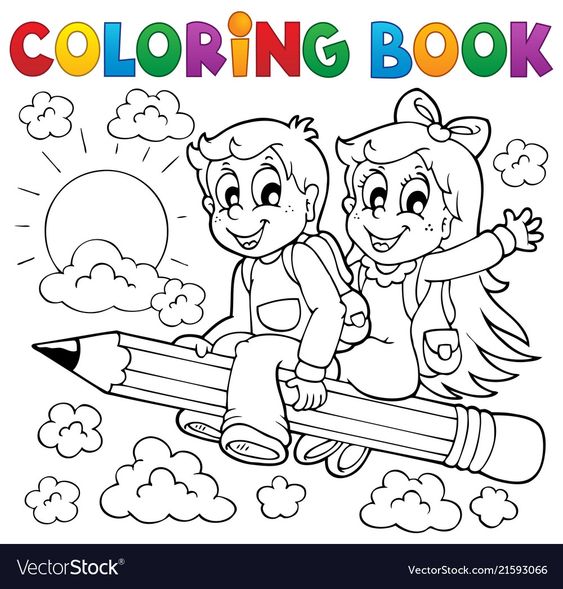 ŠKOLA NANEČISTOKdy: čtvrtek 27.2.2020Kde: ZŠ Valašské KloboukyCo s sebou: přezůvky, pastelky - 6 barev, tužku, nůžky, tuhé lepidlo…………………………………zde odstřihněte a odevzdejte do školy nejpozději  24.2.2020……….……………………………Závazná přihláška na „Školu nanečisto“.Jméno dítěte: …………………………………………….…….……………………………….…..Datum narození: ……………………………………………………………………………….……Bydliště: ……………………………………………………….….……………………………….…Telefon na rodiče: …………………………………………………………………………….…….Podpis rodičů: ……………………………………………………………………………………….